鑫泰燃气服务指南一、审批事项燃气服务。二、办理依据1、《城镇燃气管理条例》。2、《燃气服务导则》。三、受理单位及办理地点和硕县行政服务大厅、和硕县花园东路（和硕县鑫泰燃气有限责任公司）。四、办理条件符合燃气专项规划。五、申请材料1、老旧小区燃气配套改造：（1）到燃气公司营业厅登记咨询办理，提供备案证明；（2）提供小区设计总平图和单体楼栋结构图；（3）提供小区地下管网资料；（4）提供办理人身份证复印件一份，现场查看原件；（5）周边有市政燃气管网或可从临近小区、单位有燃气管道接驳；（6）符合安全设计规范。2、新建小区燃气配套安装（未交付用户入住的小区）（1）需要开发商提供营业执照复印件一份，企业法人身份证复印件一份，办理人员身份证复印件一份，现场查看原件；（2）周边有市政燃气管网或可从临近小区、单位有燃气管道接驳；（3）提供小区设计总平图、单体楼栋结构图及地下管网图；（4）符合安全设计规范；、3、工业、商服用户燃气配套安装：（1）需要提供营业执照复印件一份，企业法人身份证复印件一份，办理人员身份证复印件一份，现场查看原件；（2）提供用气设备资料（包括设备型号、运行压力、用气量等）；（3）周边有市政燃气管网且能满足供气量；（4）符合安全设计规范。六、收费标准参照物价部门相关规定，收费标准如下：老旧小区燃气配套安装、新建小区燃气配套安装、户工业、商服用户燃气配套安装：根据实际产生的工程量、材料、设备、设计、监理等费用进行缴纳。安装燃气壁挂炉、燃气热水器用户另外收取500元/户。七、办理时限受理时限：1个工作日。办理时限：根据双方报装合同约定执行。燃气管道报装流程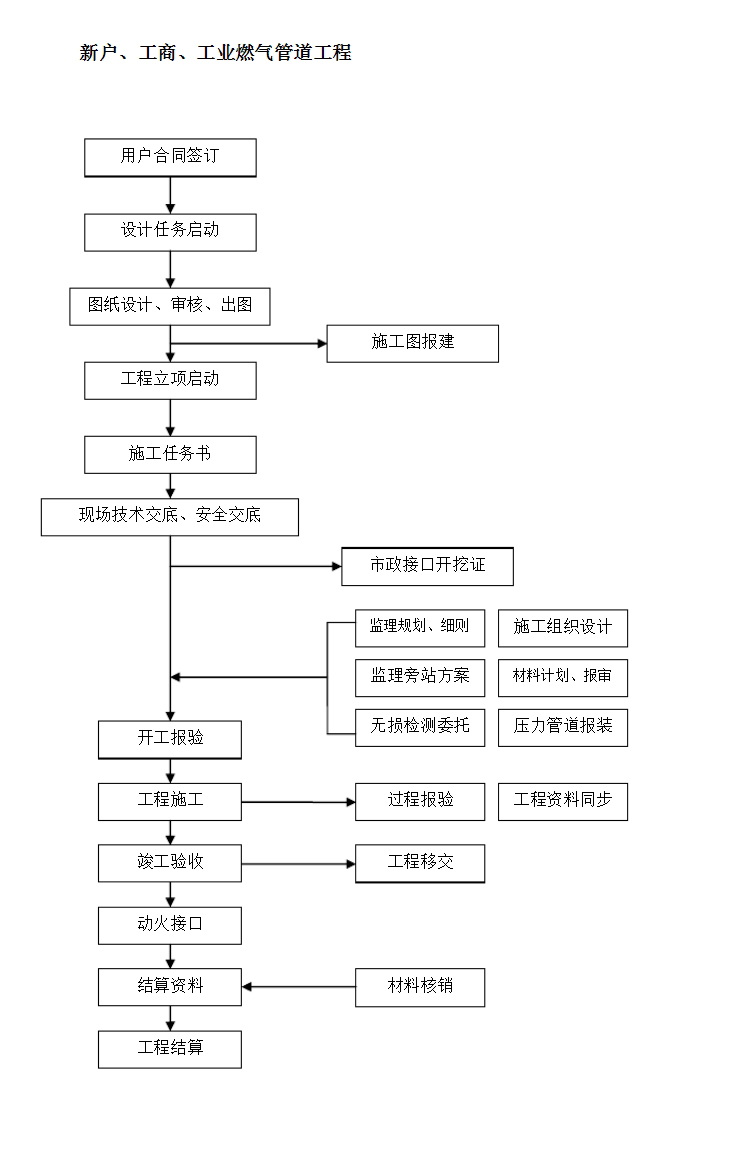 燃气管道通气点火流程八、咨询方式和硕县行政服务大厅、和硕县花园东路（和硕县鑫泰燃气有限责任公司）。咨询电话：0996-5623887